KOMUNIKAT PRASOWYWarszawa,13 lutego 2024 r.Los zwierząt jest ci bliski? Weź udział w akcji „Karma Wraca!” z galerią Promenada! W sobotę 17 lutego odwiedzający centrum handlowe będą mogli pomóc czterołapom podarowując im pokarm i najpotrzebniejsze przedmioty. Dla darczyńców przewidziano upominki, a podczas wydarzenia nie zabraknie także atrakcji dla dzieci – m.in. animacji i konkursów z nagrodami!Już w sobotę, 17 lutego w centrum handlowym Promenada obędzie się akcja „Karma Wraca”, czyli warszawska zbiórka na rzecz Schroniska dla Bezdomnych Zwierząt w Celestynowie. Tego dnia odwiedzający galerię będą mogli ofiarować dary rzeczowe dla potrzebujących zwierzaków. Na liście najpotrzebniejszych przedmiotów znalazły się karma (mokra i sucha), witaminy, środki higieniczne, legowiska, koce (polarowe), podkłady higieniczne, zabawki, smycze, obroże, szelki, miski, żwirek dla kotów, budki gąbkowe, smakołyki dla psów i kotów oraz wszystkie inne przydatne zwierzętom akcesoria. Kierownicy schroniska podkreślają jednak, że potrzeby schroniska to nie tylko wysokogatunkowa żywność dla podopiecznych, ale również wszelkie sprzęty i materiały niezbędne do prawidłowej opieki nad podopiecznymi jak preparaty zabezpieczające na kleszcze czy środki czystości (płyny do mycia szyb, podłóg), a nawet artykuły biurowe.Wolontariusze apelują, aby dary nie były zniszczone i nie posiadały znacznych śladów użytkowania, a produkty do spożycia posiadały ważny termin przydatności.Podczas zbiórki, w zamian za okazane czterołapom wsparcie, pierwszych 500 darczyńców otrzyma nagrodę w postaci vouchera na kawę w sieci kawiarni Green CAFFE NERO, zaś firma PsiBufet.pl przekaże dla darczyńców kupon rabatowy na produkty PsiBufet.pl. Warunkiem otrzymania nagrody jest przekazanie minimum (do wyboru):1 dużego koca, 1 kg karmy suchej lub mokrej, 1 podkładu higienicznego, 2 mniejszych zabawek lub 1 dużej, 1 legowiska, 1 smyczy, 1 obroży, 1 budki gąbkowej, 1 żwirku 10 l, 1 kg smakołyków dla psów i kotów. Warto pamiętać, że wszystkie zebrane rzeczy mają poprawić los czworonogów, więc każdy, kto może sobie na to pozwolić, może przekazać więcej karmy czy innych artykułów. W czasie zbiórki organizatorzy przewidzieli również atrakcje dla najmłodszych darczyńców m.in. animacje dla dzieci, malowanki, kreatywne zabawy muzyczno-ruchowe oraz prelekcje i konkursy z nagrodami na temat opieki nad zwierzętami.Zbiórka prowadzona będzie w centrum handlowym Promenada, od 12.00 do 18.00. Więcej szczegółów na temat wydarzenia można znaleźć na stronie internetowej centrum.Centrum Handlowe Promenada	CH Promenada z powierzchnią 63 tys. mkw. jest jednym z największych centrów handlowych w Polsce oraz modową wizytówką prawobrzeżnej części stolicy. Budynek centrum, położony w samym sercu warszawskiej Pragi-Południe, swoim wyglądem nawiązuje do koncepcji Grand Magasin, znanej z najlepszych galerii handlowych Londynu czy Paryża.Portfolio centrum handlowego tworzą największe światowe brandy. Goście centrum znajdą tutaj tak prestiżowe marki, jak: Calvin Klein Jeans, Guess, Tous, Zara, Vistula, Bytom, Max Mara Weekend, LIU JO, Marella, Olsen, Pandora, Apart, W. Kruk, Sephora, Douglas, iSpot czy Rosenthal. To właśnie tutaj swój flagowy salon otworzyła sieć H&M oraz TK Maxx. Klienci centrum mogą również zrobić zakupy w najnowocześniejszym hipermarkecie Carrefour PRO z bogatą ofertą produktów premium. W obiekcie mieści się także przychodnia centrum medycznego Enel-Med, salon Amari SPA, klub Zdrofit i 13-salowe kino Cinema City. Do dyspozycji klientów jest również nowoczesny food court Republika Smaku z bogatą ofertą popularnych konceptów restauracyjnych serwujących zróżnicowane, starannie dobrane menu z różnych stron świata.Dodatkowe informacje:Społeczna Odpowiedzialność Biznesuwww.warszawa.promenada.com www.g-cityeu.com         Dołącz do nas!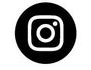 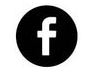 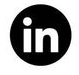 Katarzyna DąbrowskaITBC Communicationtel. 512 869 028katarzyna_dabrowska@itbc.pl 